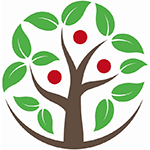 The 7 Cs Learning Portfolio –Action PlanName:School:Class & Year Group:Date of Birth:Date completed:Term: Autumn – Spring- SummerWritten by:Primary Need:EAL/PP/LAC:Level of Support:Other support and external input:About Me …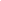 We will meet again on:My ReviewMy 3 Actions to work on are…1.My rating scale today is…1—2—3—4—5—6—7—8—9—102.My rating scale today is…1—2—3—4—5—6—7—8—9—103.My rating scale today is…1—2—3—4—5—6—7—8—9—10To help develop these skills in school I will:1.2.3.At home or when I’m out and about I will…1.2.3.By doing this, we hope I will be able to…1.2.3.How did I get on?1.My rating scale today is…1—2—3—4—5—6—7—8—9—102.My rating scale today is…1—2—3—4—5—6—7—8—9—103.My rating scale today is…1—2—3—4—5—6—7—8—9—10My Next Steps…